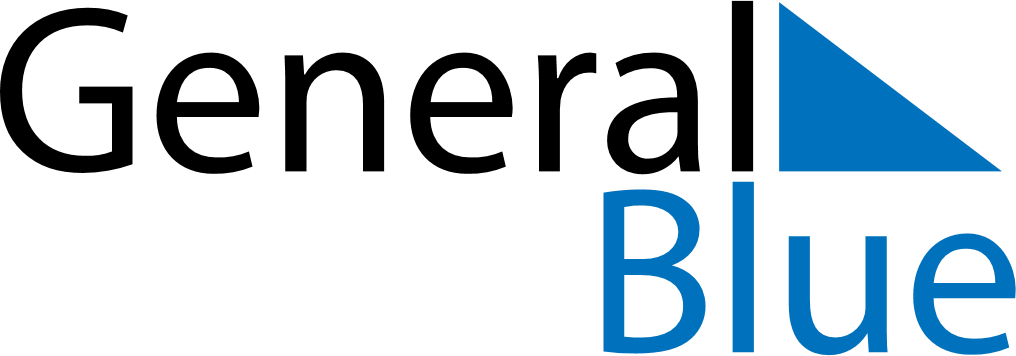 October 2024October 2024October 2024October 2024October 2024October 2024Woree, Queensland, AustraliaWoree, Queensland, AustraliaWoree, Queensland, AustraliaWoree, Queensland, AustraliaWoree, Queensland, AustraliaWoree, Queensland, AustraliaSunday Monday Tuesday Wednesday Thursday Friday Saturday 1 2 3 4 5 Sunrise: 5:59 AM Sunset: 6:14 PM Daylight: 12 hours and 15 minutes. Sunrise: 5:58 AM Sunset: 6:14 PM Daylight: 12 hours and 15 minutes. Sunrise: 5:57 AM Sunset: 6:14 PM Daylight: 12 hours and 16 minutes. Sunrise: 5:56 AM Sunset: 6:14 PM Daylight: 12 hours and 17 minutes. Sunrise: 5:56 AM Sunset: 6:14 PM Daylight: 12 hours and 18 minutes. 6 7 8 9 10 11 12 Sunrise: 5:55 AM Sunset: 6:15 PM Daylight: 12 hours and 19 minutes. Sunrise: 5:54 AM Sunset: 6:15 PM Daylight: 12 hours and 20 minutes. Sunrise: 5:53 AM Sunset: 6:15 PM Daylight: 12 hours and 21 minutes. Sunrise: 5:52 AM Sunset: 6:15 PM Daylight: 12 hours and 22 minutes. Sunrise: 5:52 AM Sunset: 6:15 PM Daylight: 12 hours and 23 minutes. Sunrise: 5:51 AM Sunset: 6:15 PM Daylight: 12 hours and 24 minutes. Sunrise: 5:50 AM Sunset: 6:16 PM Daylight: 12 hours and 25 minutes. 13 14 15 16 17 18 19 Sunrise: 5:50 AM Sunset: 6:16 PM Daylight: 12 hours and 26 minutes. Sunrise: 5:49 AM Sunset: 6:16 PM Daylight: 12 hours and 27 minutes. Sunrise: 5:48 AM Sunset: 6:16 PM Daylight: 12 hours and 28 minutes. Sunrise: 5:47 AM Sunset: 6:17 PM Daylight: 12 hours and 29 minutes. Sunrise: 5:47 AM Sunset: 6:17 PM Daylight: 12 hours and 30 minutes. Sunrise: 5:46 AM Sunset: 6:17 PM Daylight: 12 hours and 31 minutes. Sunrise: 5:45 AM Sunset: 6:17 PM Daylight: 12 hours and 31 minutes. 20 21 22 23 24 25 26 Sunrise: 5:45 AM Sunset: 6:18 PM Daylight: 12 hours and 32 minutes. Sunrise: 5:44 AM Sunset: 6:18 PM Daylight: 12 hours and 33 minutes. Sunrise: 5:44 AM Sunset: 6:18 PM Daylight: 12 hours and 34 minutes. Sunrise: 5:43 AM Sunset: 6:19 PM Daylight: 12 hours and 35 minutes. Sunrise: 5:42 AM Sunset: 6:19 PM Daylight: 12 hours and 36 minutes. Sunrise: 5:42 AM Sunset: 6:19 PM Daylight: 12 hours and 37 minutes. Sunrise: 5:41 AM Sunset: 6:20 PM Daylight: 12 hours and 38 minutes. 27 28 29 30 31 Sunrise: 5:41 AM Sunset: 6:20 PM Daylight: 12 hours and 39 minutes. Sunrise: 5:40 AM Sunset: 6:20 PM Daylight: 12 hours and 39 minutes. Sunrise: 5:40 AM Sunset: 6:21 PM Daylight: 12 hours and 40 minutes. Sunrise: 5:39 AM Sunset: 6:21 PM Daylight: 12 hours and 41 minutes. Sunrise: 5:39 AM Sunset: 6:21 PM Daylight: 12 hours and 42 minutes. 